Protokoll för styrelsemöte 5, Sveriges Läkarförbund Student Stockholm, 2022-06-07Lokal: Torsgatan 25 kl.18.00Närvarande:Innan mötets start:Check In Kommunikation: Messenger för diskussion och facebook gruppen för saker såsom kallelser och andra viktiga punkter.Mötesskotym:Börja mötet med en check in Tidseffektivitet för att kunna ha kul på slutet. Sluttid.  Nyttja tiden mellan möten och förbered mötespunkter innan. Kontakta personer innan mötet om du kan. Applådera efter beslut. Det är ok att multitaska i lagom mängd under mötet, så längde det inte stör. Flagga tidigt om du behöver dra ner på tempot eller avsäga dig något åtagande.Informera i god tid om man kommer sent eller behöver gå tidigt från ett möte.  Mötets öppnande	Mötesordförande SH förklarar mötet öppnat kl: 18:23Genomgång av föregående styrelseprotokollDe två föregående mötesprotokollen kan ännu inte godkännas och läggas till handlingarna då samtliga justerare ej skrivit under. Val av mötesfunktionärer och godkännande av dagordningVal av mötesordförandeStyrelsen beslutade att välja SH till mötesordförande Val av mötessekreterareStyrelsen beslutade att välja AW till sekreterareVal av adjungerade Punkten stryks.Godkännande av dagordning Styrelsen beslutade att godkänna dagordningen Val av två justerareStyrelsen beslutade att välja SH och AG till justerareDiskussionspunkterUppföljning av ansvarsområdenTerminsinfo - klart för terminen.PR - egentligen inget särskilt att säga. Fortfarande inte tagit en ny gruppbild.Namnskyltar - Robert har fått listan på de som beställt.AT mässa - regionerna vill veta hur mycket vi ska ta betalt osv. föregående år var det ca 5000 kr per region. De andra lokalorterna kommer att ta 5000 kr per region. För vårens AT mässa när det var digitalt tog vi i Stockholm dubbelt så mycket som övriga lokalorter. Diskussion kring vad vi ska ta betalt i höst. Avvaktar med detta för nu. DM ska höra med regionerna om vi kan höja upp priserna. AT-mässan ska hållas i Jöns Jacob, alternativt Aula Medica? SH, AG och DM ska ha ett möte kring detta. Prat om intervju-rum? Hus-75? Försöka få med region Stockholm?Alternativa karriärvägar - DM har mailat men inte fått svar.Psykisk hälsa - preliminärt datum 15 oktober. Påverkansarbete - nästa termin.Projektbidrag - ta tag i detta till nästa termin. Beror på hur mycket vi får in från AT-mässan. Bla KirA har fått tidigare. Fadderskapet är också en bra nominering. 10 000 kr brukar vi ge ut totalt, men oftast ger vi 2000 kr. I höst ger vi 5000 kr.UL vik föreläsningar - inte så mycket att säga. Bra jobbat.Handledarpris - Bra jobbat.CV-skrivarworkshop - Inte kommit igång än. Planera ett möte så att detta kommer igång till tidig höst.Vårtävling avslutad - 2:a plats
SLF Student utland vann. Vi kom på andra plats med 54 st.
Arbetshelg hösten 2022Vad vill vi göra? Alternativen är i Stockholms närområde, någon av SLFs lokaler/lägenheter (då måste varje person i styrelsen betala sin egen flygbiljett). SH föreslår Stockholms närområde. Beslut fattas per capsulam, ⅔ av styrelsen måste svara. SH ska dubbelkolla stadgarna.Rapporter från studentrepresentanter SYLF (5 min)AG: lite allmänt snack om SLF Stockholm. Snack om språkcafé, vi kan vara med om vi är intresserade. SYLF kommer att skriva en debattartikel om att ingångslönerna för läkarna är för låga. AG pratat med RL om debattartikel kring avdelning där läkarstudenter är anställda som syrror. Motarbeta task chifting. Stockholms läkarförening (5 min)Understödsfonden. Fond för ST-läkare utomlands. Rapporter från de olika föreningarna. Många ST-läkare inom primärvården oroliga för sin framtid och om de vill vara kvar inom primärvården. FS (5 min)Inget.Läkarförbundets FUM (5 min)Inget. Nästa styrelsemöte:Fortsätta på tisdagar. Nästa möte blir antagligen i Marbella. Övriga punkterPunkten stryks.Utvärdering av styrelsemöte och styrelsearbete (10 min)Punkten stryks (matdags!). Mötets avslutandeSH avslutade mötet kl 19:38Vid protokollet: 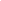 …………………………………...             ………….Sekreterare, [AW]                            Datum 2022-06-07Justeras:                           		    2022-06-08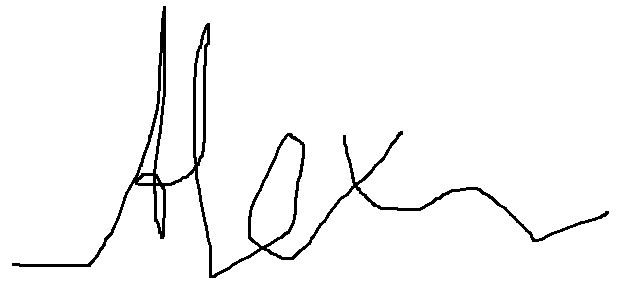 …………………….………………	   ………….Justerare, [Alexander Gabri]                          Datum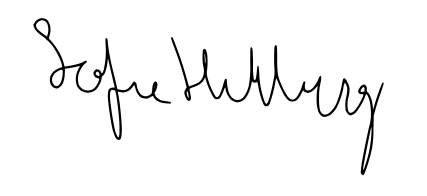 …………………………………….            ………….Justerare,  [SH]                              Datum   2022-09-01NamnPostNärvaro1Sofie Hellberg (SH)OrdförandeJa2Alexander Gabri  (AG)Vice OrdförandeJa3Amanda Wörlund (AW)SekreterareJa4Akshana Mahalingam (AM)KassörNej5Carine Gergi (CG)LedamotNej6Daniel Mira (DM)LedamotJa7David Ebrahimi (DE)LedamotJa8Johanna Lund (JL)LedamotJa9Lovisa Liwenborg (LL) SuppleantNej10Robert Lilford (RL)SuppleantNej11Naela Hagatulah (NH)SuppleantNejAnsvarsområdeAnsvarigTerminsinfoAkshana, CarinePRLovisa, AmandaNamnskyltarRobert, JohannaAT mässaDaniel, SofieAlternativa karriärvägarRobert, DanielPsykisk hälsaLovisa, DavidPåverkansarbeteAmandaProjektbidragDavid, LovisaUL vik föreläsningarNaela, CarineHandledarprisNaela, DavidCV-skrivarworkshopJohanna, (Akshana), Carine